Senate Minutes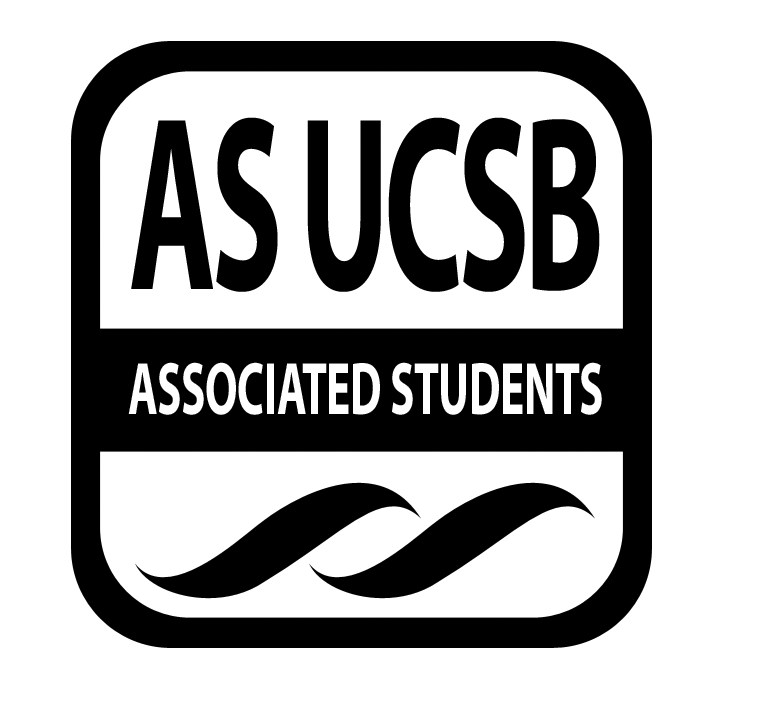 Associated Students 5 October 2016Flying A Room in the UCen   Minutes/Actions recorded by: Melissa PowellCALL TO ORDER     6:36PM by Natalie Jordan, INTERNAL VICE PRESIDENTA) MEETING BUSINESSA-1) Roll Call MOTION/SECOND: Selki/ K. CollinsMotion language: motion to suspend the orders of the day and move to the Student Advocate General’s ReportACTION: Vote: CONSENT Vote Taken: 6:38pm A-2) Excused Absences   MOTION/SECOND: K. Collins/MartingMotion language: motion to excuse: Senator Conor Collin until 7:15pm  and Senator Bryan Samayoa-Velasquez until 7:05pm  ACTION: Vote: CONSENT Vote Taken: 6:42 pmA-3) Acceptance of ProxiesB) External ReportsB-1) Chancellor’s RepresentativeB-2) UCPD RepresentativeB-3) GSA RepresentativeB-4) University Center Governance Board RepresentativeLouis: will send in reportC) New Business100516-02 A Resolution in Support of UC Sustain Our Students  Recinos:This is a campaign all about sustainability for all undergraduate students in the UC systemResolution is just to support this campaign and we should accept itSenator Dohoney posted on Facebook page, and the details are onlineDohoney:This is a great campaign and focuses on meeting basic needs of the students in the UC system, including food and housing securityDifferent incident reports show this current insecurityResolution would support the goals of this campaign MOTION/SECOND: Hobson/ K. CollinsMotion language: motion to move to immediate considerationACTION: Vote: CONSENTVote Taken: 6:45pm 100516-03 A Resolution to disclose non-university funding received by UCSB academic departments Vance:Working with the Oceanography department at UCSB Money received from Exxon Mobile has impacted the professors research hereI work with the professors to make the research funding is transparentAny issues will be addressed through this resolution GreenbergI believe it is really necessary to make this transparency importantSanta Barbara area will know where their funding is going to Barlev:Do you know what research the professor was conducting?Vance: Oceanography department conducting research on the ecology in local Santa Barbara beaches but I will get back to you on thatMOTION/SECOND: Silva/ MitchellMotion language: motion to move to immediate considerationACTION: Vote: CONSENTVote Taken: 6:48:pm 100516-04 A Bill to Update the A.S. Alternative Transportation Unit and Establish GauchoRide Giolito:The ATP is an ongoing projectAdministration and senators have been working on this for a long timeBill has been improved and now open to consider This bill gives disabled and temporarily disabled students, through an automated system, free rides to class This bill is expanding on ATP and makes an alternative and sustainable transportation serviceHobson:Austin Hechler and Jerel Constantino have been working on this since last year, along with LyftThis bill is to set Gauchoride in stoneMarting: How many students will this help?Pilot program is made right now with $40,000.00 set aside for anybody to use for now. So for now about 20 students, but there will be additional funding laterMOTION/SECOND: Stoll/ VanceMotion language: motion to send to internal affairsACTION: Vote: CONSENTVote Taken: 6:50:pm D) PUBLIC FORUMLiam Horstick: CalpirgWant to say hi to everybody for the yearIf you want to reach out to me let me knowCalpirg has been working on voter registration on campusVote yes on 67 to protect our oceanHomelessness is a big issue we deal withWant to work with you senators on these issuesOne of the things that makes Calpirg effective, is that we have a campus organizer Silva: Does Calpirg work with UC Student Association?Yes our professional staff collaborateSelki: What is your email?liamhorstick@umail.ucsb.eduGus Mason: Campus Organizer for CalpirgWant to introduce myselfI am excited to work with you senators on the campaigns that we are developingI did undergraduate work at the University of MassachusettsI am a professional staff here at UCSB nowStovall:What day will be the workshops?Tuesday at 6pm starting next week in Girvetz 1115 They are about an hour longAaron Jones: Assistant Director for Community Affairs, Student Engagement and Advocacy (ADCA)Want to reintroduce myselfI work with many organizations, such as: IVCRC, Coastal Fund, IVTU, and moreAnything related to IV I help facilitateEmployed for 12 years with UCSB’s AS PhD student in Education Undergraduate received at UCSBI enjoy the work that I doThe research that I am engaged in, it is literally about how you do what you do and your ability to affect change This university has a strong and long history of students driving change MOTION/SECOND: K. Collins/ RecinosMotion language: motion to give Aaron Jones one extra minuteACTION: Vote: CONSENTVote Taken: 6:57pm You may be aware of Resilient Love in a Time of Hate Sunni Patterson spoke here at UCSB last night and a discussion panel happened today, along with David KimThat inspired me to share this with youCeremony I conducted this is from: Quoted from “Instructions for Life in the New Millennium:”Share the love in the time of hate and make that changeMitchell: What are your office hours?No set hours, but feel free to contact me directly: aaronj@as.ucsb.eduCell phone number: 805-708-2116Stovall: “Aaron” is spelt with two “A”s?YesSteven Kwok: Director of Legislative Accountability Finally got Facebook live-streaming going for the Senate Meetings I will combine a list of goals where you senators call all work togetherSome of you still have evaluation forms, and they are due to me this Friday so I can update the tracker on your behalfClarification on legal code duties:The OSL organizations you attend, cannot be groups you are already affiliated with  Neha can give you more information about conferences BCU vs Standing Committees:Finance, internal, and external are all standing committeesMOTION/SECOND: Mitchell/HobsonMotion language: motion to give Steven 3 more minutesACTION: Vote: CONSENTVote Taken: 7:03pm BCU committees are, for example, committees such as: QComm, EAB, and many othersIf you have any questions let me knowIf you have any ideas to help me do my job better, let me knowThank you for all the work that you are doing right nowSydney Bott: Natalie Jordan’s Chief of Staff: FellowshipMeetings every Monday night at 9pm70 fellows are currently enrolled in in the Fellowship programEveryone is very excitedSenate might want to get involved in the Fellowship K. Collins: Currently there is no space to join, but how will we be able to find out if there is space available?Email meJordan: Are you doing a winter Fellowship?Yes, because many people were too busy to join in the fall Selki: How are you deciding which students join a certain entity?At the end of the meetings, we see what offices are accepting fellowsThey rank their preferences on which they wish to join, and then they will shadow wherever they are assignedFernandez: Do you have a set time for senators to come in to talk to you?Not yet, but meeting are Monday’s at 9pmNushi: Director of ProgrammingContact me if you need toI have office hours Wednesdays 12:30pm- 2:30pm I have been working on the RHA organization fair and the BCU fair that we worked on with CoCI am also the Commissioner for CODEIn regards to the ATP project, we are creating an ATU department with Gauchoride We have 2 people signed up for DSP currently Main reason I came: In regards to the state wide activism of UC system, we had two campaigns this summer, such as “Reignite”MOTION/SECOND: Fernandez/ RecinosMotion language: motion to give Nushi 3 more minutesACTION: Vote: CONSENTVote Taken: 7:09:pm Some of the things we work on: demilitarization on campus, police relations, islamaphobia, SIIRC partnerships, and moreWe aim to create diversity committees, especially associated with CARE and CAPS Want to get the senators general support on thisWe will draft a bill for next weeks Senate meeting, if you would like to help with thatFirst meeting tomorrow is at 5pm in the SRBTuesdays at 4pm in the SRB Conference room will be later meetingsDohoney: Is there any ways for us to learn more about the specifics of these campaigns and programs?There is a presentation we are drafting for tomorrows meeting We have been working on this since last summerLaDonte King: Assistant Director for Government Affairs/ Senate AdvisorGreat to see you senators againI am very excited for this yearSame challenge put out for last years SenateI believe the 67th AS Senate will give this campus the first 4.0 SenateYou will be receiving information for me about this laterMOTION/SECOND: Samayoa-Velasquez/ MitchellMotion language: motion to give LaDonte 3 more minutes ACTION: Vote: CONSENTVote Taken: 7:15pm On top of that, I will teach you how to never study for another midterm againAnnouncements: Emails went out for Senate orientation Orientation happened today from 10am-12pm and one person showed up right at the end Nati conference this Friday, 10am-12pm there will be another orientationMitchell: I cannot make it on FridayContact meThere is an AS assembly this Saturday, so please reach out to your liaisons of your BCU and get people to attendOffice Hygenine: Keep AS Main Office clean You will be responsible for cleaning the officeOne office will be responsible for cleaning AS Main once a week, and some weeks the Senate will be chosenMOTION/SECOND: Recinos/ VelasquezMotion language: motion to give LaDonte 1 more minute ACTION: Vote: CONSENTVote Taken: 7:18pm Every week, there will be 3 grades that will come out regarding the cleanliness of AS Main, and the judges will be myself and a guest judgeWeek is from Monday to Monday, and you get a grade Monday, Wednesday and then Monday again for the week You must get a 3.5 GPA for each week you clean, if not your group will not be eligible for the end of the year surprise Velasquez: Will the cleaning GPA count for out Senate 4.0 GPA?NoSilva: What time is AS Assembly?10am-5pm Stovall: Can I get location?GSA loungeE) Acceptance of AgendaMOTION/SECOND: Giolito/ Barlev Motion language: motion to accept today’s agenda with the following additions ACTION: Vote: CONSENTVote Taken:7:21pm F) Consent CalendarG) Action ItemsG-1) Immediate Consideration100516-02 A Resolution in Support of UC Sustain Our Students  MOTION/SECOND: Giolito/ HobsonMotion language: motion to approveACTION: Vote: CONSENTVote Taken: 7:22pm 100516-03 A Resolution to disclose non-university funding received by UCSB academic departments MOTION/SECOND: Hobson/ EllenhornMotion language: motion to approve ACTION: Vote: CONSENTVote Taken: 7:23pm G-2) Old Business 	H) RecessMOTION/SECOND: Stoll/ FernandezMotion language: motion to take a 5 minute recessACTION: Vote: CONSENTVote Taken: 7:24pm I) ASUCSB ReportsI-1) Administrative CommitteesI-2) Boards and Commissions:Gloria: COSWB Here to give update of COSWB We have high intensity interval training in Pardall center right nowTuesdays: 1-3pm and 5-6pmPumpkin carving and painting class is coming up soonPassion project going on where we have a tie-dye t-shirts Mental and physical health its related to thisWith a collaboration with the AS Food Bank, we will demonstrate how to cook a low budget healthy mealI-3) Unit Reports:I-4) President’s Cabinet Report :Louis Mariano:UCen Governance Board:They met on MondayLast year they was thousands of dollars in debtThis year, they had to take on a counter fee We talked about the long term plans of the budget gapI am meeting with UCen leadership on FridayThere are things senate can do to helpRecCen Leadership:They are working on long term plan that they will be providing services back to studentsGovernance Board works very well hereI have more details on that if you need moreI am meeting with the Governance Board next week If you know of any projects let me know Hobson: Why did the UCen have this accounting fee?It is spread out over 3 years, so they do not have to pay every yearI-5) Executive Director’s Report: Marisela Marquez :For Full Report, Refer to Exhibit ACommittee still looking for Independent Media with Interviews Alternative transportation program Gauchoride:This will let disabled students get around the campus easierIRS issue with ASUCSB:There is a historical timeline of how we are where we are now with the IRSIssue: AS at UCSB believed that it did not need to file a 990Chancellor in the 80s at UCSB separated the UCen and the ASLong before I worked here, it was decided that the UCen and AS did not need to file 990s, and so when the UCen was started to file 990s again, the AS did not because they did not think they had toAS was then granted exemption from filing 990s2 years ago, the IRS received our request for the exemption of filing the 990, and we appealed itThe way to appeal without waiting years is called the  “Private Letter Ruling”We want the AS Senate to rule in our favorAttorney has been reviewing this issueFriday, there should be a final review of out letter and then we can send it out to the IRSPenalties closer to $650,000.00 for defense as well as for the attorneys and accountingPenalties can go down to $450,000.00, but we have not levied any penalties yet From 2009 to the present, we have been setting aside the money for these penalties just in caseWe talked about the AS internal audit regarding the internal controls There were two audits completed this summer The issue is that the university thinks AS cannot sign off on our own contractsIn legal code, the AS Executive Director can sign off on contractsWhat wrote a letter showing that the AS department has always signed off on their own contractsRecommending to Senate to get contractional resolutions to confirm my signing on contractsI will talk about it more with Natalie JordanWe are in an in-between state If you can all acknowledge the process that has always been followed with this, I would greatly appreciate itManual: For Stewardship of Student Fees Project: Will give you the electronic version of manualMOTION/SECOND: Barlev/ K. CollinsMotion language: motion to give Marisela 2 more minutesACTION: Vote: CONSENTVote Taken: 7:46pm Maybe at a later time, Natalie Jordan can put us on the agendaAll of the grants are very specific that are governed by AS and the legal codeWe made a template for how they should be governed and expendedI want senators to go through it and implement it in standing policy My time: My office hours are Fridays at 3-5pm I attended the retreat on Sunday for EVPSAOn a weekly basis I will give you a glimpse of what goes on in those meetingsStoll: Who is taking away the right to contact?The Chancellor has not signed off on document saying that we have financial and procurement authorityAS was to remain independent over AS authoritiesWhen the audit department did their work, they did not see the procurement authority since it was not written anywhere specifically-The UCSB UCen called the Fire Station on behalf of a suspicious smell within the building-The entire building, including the Flying A Room, were advised to evacuate in regards to a suspicious gas leakMOTION/SECOND: K. Collins/ BarlevMotion language: motion to adjourn the meetingACTION: Vote: CONSENTVote Taken: 7:50pm I-6) Executive Officers’ Report President: Austin HechlerInternal Vice President: Natalie JordanExternal Vice President of Local Affairs: Aschon MoniefarExternal Vice President of Statewide Affairs: Neha NayakStudent Advocate General: Josephine AmpawFor Full Report Refer to Exhibit BWant to thank you all for coming to let me speak todayI apologize for not being here last weekFirst thing: I want to show you my plan being passed around During the first week of school, caseworkers want to create a data basing systemDetails of cases and data:Caseworkers are planning workshop for the first and second years in residence halls, including plagiarism workshops An advertising plan is underwayWe created an intake form for every student that we come in contact withOur PR team created flyers for this programFlyers will be made for these workshopsPolicy analyst’s name is SaxonHe will present on my behalf if I am unable toChief of staff has been working with me on a daily basisThe budget is in the report I passed outHobson:Is this the same budget as the one you submitted before?Yes, it is just broken down here moreMOTION/SECOND: Selki/BarlevMotion language: motion to return to the regular orders of the dayACTION: Vote: CONSENTVote Taken: 6:42pm I-7) Senator Representative ReportsI-8) Administrative ReportsJ) Committee ReportsJ-1) Standing Committee on Finance and BusinessJ-2) Standing Committee on External AffairsJ-3) Standing Committee on Internal AffairsJ-4) Group Project and other Temporary Committee ReportsK) Minutes and Allocations:	K-1) Senate Minutes 		Senate 9/28	K-2) Administrative Committees Minutes	K-3) Boards and Commissions Minutes:		Queer Comm 10/3	K-4) Unit Minutes:		CAB 10/03		IVCRC 10/03		EAB 10/3		IVTU 9/29		ASPB  10/3	K-5) Standing Committee Minutes		Finance and Business 10/3		External 10/3L) Appointments COC Appointments M) Discussion ItemsKou's Senator Eligibility Transfer Senator Excused and Unexcused Absences N) RemarksO) Adjournment Senate Minutes Associated Students 6 October 2016CALL TO ORDER     by Natalie Jordan, INTERNAL VICE PRESIDENT-To complete the Senate Agenda from 10/5/16, this email was sent out by Internal Vice President Natalie Jordan to the Associated Students Senate on 10/6/6 that responded to the voting process by email.Acceptance of Agenda Motion language: motion to accept the agenda ACTION: Email Vote: 15-0-0Minutes and Allocations: Senate Minutes  Senate 9/28 Administrative Committees Minutes Boards and Commissions Minutes: Queer Comm 10/3 Unit Minutes: CAB 10/03 IVCRC 10/03 EAB 10/3 IVTU 9/29 ASPB  10/3 Coastal Fund 10/4  Standing Committee Minutes Finance and Business 10/3 External 10/3 Motion language: motion to bundle and approve all minutes and allocations ACTION: Email Vote: 15-0-0Appointments  COC Appointments  Motion language: motion to approve all Committee on Committee appointments ACTION: Email Vote: 14-0-1Discussion Items Kou's Senator Eligibility Transfer Senator Excused and Unexcused Absences Motion language: motion to table all discussion items until the Senate Meeting on 10/12/16 ACTION: Email Vote: 14-1-0Adjournment  Motion language: motion to adjourn ACTION: Email Vote: 15-0-0 NameNote:absent (excused/not excused)arrived late (time)departed early (time)proxy (full name)NameNote:absent (excused/not excused)arrived late (time)departed early (time)proxy (full name)Tamar BarlevPresentJonathan LopezPresentConor CollinsExcused until 7:15pmCole MartingPresent Kou CollinsPresent Jordan MitchellPresent Sabrina DivinPresentFelipe Recinos QuantPresent Patrick Dohoney Present Bryan Samayoa-VelasquezExcused until 7:05pmHannah EllenhornPresentJasmine Sandhu Present Bianca FernandezPresentAshley SelkiPresentAlexander GiolitoPresentLesly SilvaPresent Matthew GreenbergPresentBatsheva StollPresent Aaron HendizadehPresent Steven StovallPresentMaria HoangProxy: Willie Roman for entire fall quarterUnique VancePresent Reilly HobsonPresentJesse VelasquezPresentElias JordanPresentName Note: absent(excused/not excused) arrivedlate (time) departedearly (time) proxy(full name) Name Note: absent(excused/not excused) arrivedlate (time) departedearly (time) proxy(full name) TamarBarlev Present Jonathan Lopez Present ConorCollins Present  ColeMarting Present  Kou Collins  AbsentJordan Mitchell AbsentSabrinaDivin AbsentFelipeRecinosQuant Present PatrickDohoney  Present  BryanSamayoa-Velasquez Present HannahEllenhorn Present  JasmineSandhu  AbsentBianca Fernandez Present AshleySelki Present AlexanderGiolito AbsentLeslySilva Present  Matthew Greenberg AbsentBatshevaStoll AbsentAaronHendizadeh Present  Steven Stovall AbsentMaria Hoang AbsentUnique Vance AbsentReilly Hobson Present Jesse Velasquez Present  Elias Jordan Present  